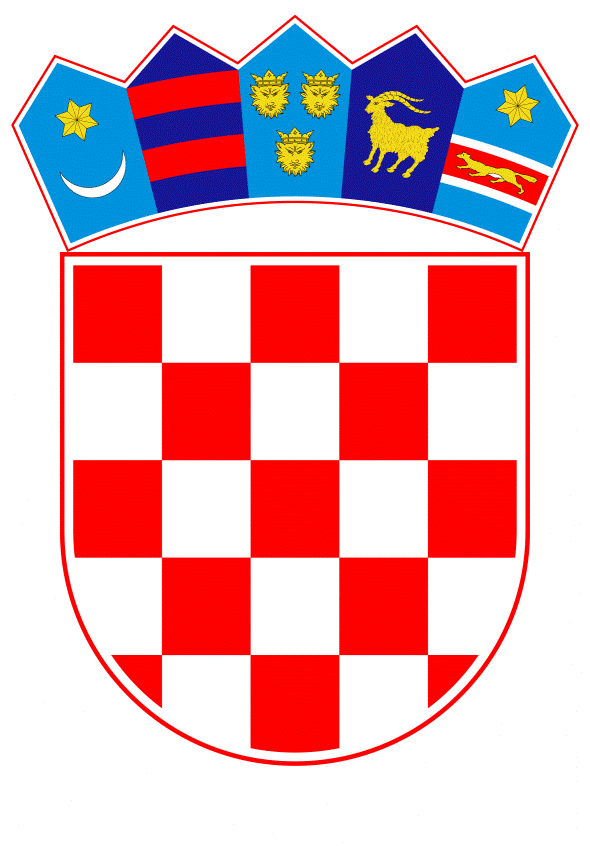 VLADA REPUBLIKE HRVATSKEZagreb, 26.studenog 2020. godine____________________________________________________________________________________________________________________________________________________Banski dvori | Trg Sv. Marka 2 | 10000 Zagreb | tel. 01 4569 222 | vlada.gov.hr                                                                                                                                        PrijedlogNa temelju članka 38. stavka 3. Zakona o sustavu strateškog planiranja i upravljanja razvojem Republike Hrvatske („Narodne novine“, br. 123/17) te članka 6. stavka 4. Uredbe o smjernicama za izradu akata strateškog planiranja od nacionalnog značaja i od značaja za jedinice lokalne i područne (regionalne) samouprave („Narodne novine“, br. 89/18), Vlada Republike Hrvatske je na sjednici održanoj ______ 2020. godine donijelaO D L U K Uo pokretanju postupka izrade Strategije razvoja održivog turizmado 2030. godineI.Ovom Odlukom zadužuje se Ministarstvo turizma i sporta da izradi Strategiju razvoja održivog turizma do 2030. godine (dalje u tekstu: Strategija). Strategija će propisati viziju razvoja za upravno područje turizma, vodeći računa o načelima održivog razvoja, razvojne potrebe i razvojne potencijale turizma, kao i propisati strateške ciljeve, ključne pokazatelje učinka i ciljane vrijednosti pokazatelja. Strategija će obuhvatiti i javne politike ostalih sektora koji su u uskoj interakciji i međuovisnosti s turizmom te predstavljati uporište za obuhvat i daljnju konkretizaciju pitanja i mjera koja se dotiču sektora turizma u izradi njihovih nacionalnih planova.U okviru Strategije opisat će se područja intervencija u okviru provedbenih mehanizama, kao i popisati projekti za provedbu strateških ciljeva definiranih za područje turizma. Strategija će sadržavati indikativni financijski plan s prikazom financijskih pretpostavki za provedbu strateških ciljeva i projekata od važnosti za područje turizma kao i okvir za praćenje i vrednovanje Strategije. II.Zadužuje se ministar turizma i sporta da u roku od 15 dana od dana stupanja na snagu ove Odluke imenuje stručnu radnu skupinu za izradu prijedloga Strategije.Ministarstvo turizma i sporta obavlja stručne, administrativne i tehničke poslove za stručnu radnu skupinu iz stavka 1. ove točke.III.Ministarstvo turizma i sporta dužno je izraditi komunikacijsku strategiju i komunikacijski akcijski plan za akt strateškog planiranja, radi odgovarajućeg informiranja, komunikacije i vidljivosti postupka planiranja javnih politika u roku od 90 dana od dana stupanja na snagu ove Odluke.IV.Ministarstvo turizma i sporta dužno je u roku od 8 dana od dana stupanja na snagu ove Odluke putem svojih mrežnih stranica obavijestiti javnost o početku izrade Strategije.V.Ova Odluka stupa na snagu danom donošenja.KLASA:		URBROJ:		Zagreb,	_______ 2020.									      P R E D S J E D N I K									     mr. sc. Andrej PlenkovićOBRAZLOŽENJES obzirom na to da je razdoblje važenja i provedbe aktualne Strategije razvoja turizma Republike Hrvatske do 2020. godine (NN 55/13) na izmaku, planirana je izrada novog nacionalnog strateškog okvira u području razvoja turizma za razdoblje 2021. do 2030. (u daljnjem tekstu: Strategija). Aktivnost formiranja novog strateškog okvira u ovom području navedena je Programom Vlade Republike Hrvatske 2020. – 2024. , a turizam je i jedno od prioritetnih područja javnih politika u prijedlogu Nacionalne razvojne strategije Republike Hrvatske do 2030. godine (dalje u tekstu: NRS 2030), krovnog nacionalnog strateškog dokumenta u okviru kojeg su predložene smjernice budućeg razvoja turizma odnosno prioriteti javne politike koja će pridonijeti razvoju održivog, inovativnog i otpornog turizma.Nacionalni sustav strateškog planiranja formuliran je u Zakonom o sustavu strateškog planiranja i upravljanja razvojem Republike Hrvatske (NN 123/2017) i podzakonskim aktima.Sukladno odrednicama zakonodavnog okvira za strateško planiranje i upravljanje razvojem, a s obzirom na to da je turizam u uskoj interakciji i međuovisnosti s ostalim sektorima kao što su promet, ljudski potencijali, poljoprivreda, zdravstvo, digitalizacija i dr., planirano je donošenje nove sektorske strategije koju donosi Hrvatski sabor te kojoj je razdoblje važenja minimalno deset godina. Metoda izrade Strategije bit će participativna, odnosno u njezinu izradu uključit će se široki krug zainteresiranih dionika, čime će se omogućiti usklađen i koordiniran pristup razvoju održivog turizma. Shodno tome, u Radnoj skupini će sudjelovati i predstavnici drugih tijela javne vlasti, civilnog sektora, akademske zajednice, predstavnici privatnog sektora i socijalnih partnera u okvirima svojih djelokruga i kompetencija.Tijekom izrade Strategije razvoja održivog turizma vodit će se računa o usklađenosti sektorske strategije s Nacionalnom razvojnom strategijom do 2030. godine kao hijerarhijski najvišim aktom u sustavu strateškog planiranja.Cilj Strategije  je ostvariti održivi razvoj turizma kroz ključna područja intervencije:poticanje ulaganja u održiv, niskougljični rast turizma povećanje multiplikacijskih učinaka turizma na područja poljoprivrede, digitalizacije, prometa, energije i okoliša te sporta i kreativnih industrija razvoj funkcionalnih i održivih turističkih regija zbog cjelovitog turističkog doživljaja i produljenja sezone kroz ulaganja u javnu turističku infrastrukturu i promocijuintegralno upravljanje destinacijama radi pronalaženja odgovarajućih specijalizacija, ponude dodatnih sadržaja i produljenja sezoneturistička valorizacija i prezentacija kulturne i prirodne baštine, gastronomske i enološke ponudeprijelaz prema nišama više dodane vrijednosti, uz naglasak na rast kvalitete ponude, digitalizaciju, inovacije, i povećanju ponude smještajnih kapaciteta visoke kvaliteteotklanjanje administrativnih prepreka i poboljšanje dostupnosti javne infrastrukture za realizaciju investicija u turizmu pozicioniranje prema novim i velikim, brzorastućim globalnim emitivnim tržištima promoviranje Hrvatske kao sigurne i zdrave destinacije koja nudi visokokvalitetnu i raznovrsnu turističku uslugu.U sklopu izrade Strategije turizma, Ministarstvo turizma i sporta planira, sukladno Zakonu o zaštiti okoliša (NN 80/13, 153/13, 78/15, 12/18, 118/18) provesti stratešku procjenu utjecaja na okoliš u okviru koje će se provesti Glavna ocjena prihvatljivosti za ekološku mrežu sukladno Zakonu o zaštiti prirode (NN 80/13, 15/18, 14/19, 127/19).Sukladno svemu prethodno navedenom, predlaže se Vladi Republike Hrvatske donošenje ove Odluke.Zagreb, studeni 2020.Predlagatelj:Ministarstvo turizma i sporta              Predmet:Prijedlog odluke o pokretanju postupka izrade Strategije razvoja održivog turizma do 2030. godine